重修选课说明： 因专业培养方案中要求的课程学分，仍未通过获得学分的，都需要通过重修阶段选课后学习。跟班重修：2023年2月21日12:30—2023年2月23日16:00； 面向全体在校学生(包含学籍异动的同学)。单开班重修：2023年2月24日12:30—2023年2月27日16:00；跟班重修第二阶段：2023年2月28日12:30—2023年3月3日9:00；面向全体在校同学(包含学籍异动的同学)。选课位置：重修的课程在“报名申请--重修报名”中选课。“跟班重修”：跟班重修界面可以搜索到自己修过的课程，规则是课程代码须一致。如果“跟班重修”没有找到自己修过的课程，说明该课程本学期停开，可在“跟班重修第二阶段”选课。 “跟班重修第二阶段选课”跟班重修界面可以看到全校的课程，同学们可自主选择需重修的课程，但需特别注意课程名称和学分。课程名称不一致的课程原则上不能选择；课程名称一致且课程性质相同，学分与原学课程学分差值上下不能大于0.5，否则无法做课程替代。如果不确认该选哪门课程进行重修，去学院教务办公室咨询。开课学院为巴黎居里学院或者面向社体专业的课程，“跟班重修第二阶段”重修无法选入。请有需求的同学联系学院教务老师手工办理选课。课表中备注为“意大利语、法语或者英文试卷考试”的课程，非巴黎居里学院和国教学院的同学不要选课，例如表1中的课程。请同学们务必选完课后关注课表的信息标注，选课期间及时调整。信息标注如图1所示。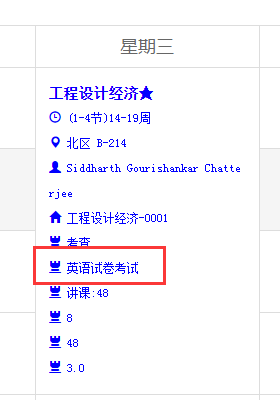 图1 课程表中的备注信息表1 特殊课程举例重修有跟班重修、跟班重修（自修）、单开班重修三种。跟班重修的学生，需全程参加教学活动，课程成绩由平时成绩和期末考试成绩组成；对因重修课程与本人所学其他课程上课时间冲突的学生，可以选择跟班重修（自修）。跟班重修（自修）的课程，无须上课，但要参加考试，没有平时成绩，总评成绩为期末考试的卷面成绩；单开班重修，只面向课程最高成绩不及格的学生，需全程参加教学活动，不允许选择自修方式上课。因教室容量和上课时间冲突的限制，没法进行跟班重修的课程，可以选择跟班重修（自修）方式。选择跟班重修（自修）的学生需注意和任课教师沟通获取考试时间。必修的实践环节（军事训练、各类实习、课程设计、毕业设计/论文）以及专业选修课、政治理论课、德育课、体育课、实验课、素质教育课不允许选择跟班重修（自修）方式选课。专业选修课不建议重修。重修课程与成绩单中课程代码一致的，该门课程的最高成绩可自动识别为课程成绩得分最高的成绩记录。课程代码不一致的需要在大四上学期进行课程替代，在个人培养计划完成信息查询时也不认定通过，需要课程替代后才能认定。本学期单开班重修的课程列表如表2所示。表2 单开班的重修课程列表序号课程名称课程号学分教师名称课程性质校区1高等数学（Ⅱ）MAT13801E5.0姜恺专业必修北区2化工原理(Ⅱ)CHE24400E3.0包雨云专业必修北区3化工原理(I)CHE21301T2.5孟祥桐专业必修北区序号课程名称课程号学分教师名称课程性质校区教学班数1大学英语1-0001ENG11220T2.0许梦卿公共基础必修北区22大学英语III-0007ENG11216T2.0任粤涛公共基础必修北区13体育(Ⅰ)-0001PHE10001T1.0皮利忠公共基础必修北区14体育(Ⅱ)-0001PHE10002T1.0丛林公共基础必修北区15体育(Ⅲ)-0001PHE20000T1.0柴武龙公共基础必修北区16体育(Ⅳ)-0001PHE20001T1.0陈波公共基础必修北区17普通物理(Ⅱ)-0001PHY21601T4.0何惠梅公共基础必修北区28线性代数A-0003MAT11501T3.5崔丽鸿公共基础必修北区29大学物理实验(I)-0057PHY11000L1.0张晓林公共基础必修北区110大学物理实验(I)-0056PHY11000L1.0张晓林公共基础必修北区111大学物理实验(II)-0060PHY11001L1.0谢超然公共基础必修北区112大学物理实验(II)-0059PHY11001L1.0谢超然公共基础必修北区113概率论与数理统计B-0014MAT10401T3.0王利公共基础必修北区114高等数学A（I）-0001MAT13904T5.5程钊等公共基础必修北区115高等数学C(Ⅰ)-0001MAT13804T5.0许兰喜公共基础必修北区116化工原理(Ⅱ)-0002CHE24400E3.0张利鹏专业必修北区117化工原理(上)-0007CHE21501T3.5王水专业必修北区118化工专业实验-0002CHE39000L1.0朱威等实践环节必修北区119能源化工专业实验-0001ECE39000L1.0任树行实践环节必修北区120物理化学(Ⅰ)-0007CHM34400T3.0宋红艳专业必修北区121形势与政策（I）-0030MXI42H01E0.5吴星公共基础必修北区122形势与政策（I）-0031MXI42H01E0.5吴星公共基础必修东区123形势与政策（II）-0029MXI42H02E0.5吴星公共基础必修北区124形势与政策（II）-0030MXI42H02E0.5吴星公共基础必修东区125形势与政策（III）-0028MXI42H03E0.5吴星公共基础必修北区126形势与政策（III）-0029MXI42H03E0.5吴星公共基础必修东区127形势与政策（IV）-0030MXI42H04E0.5吴星公共基础必修北区128形势与政策（IV）-0031MXI42H04E0.5吴星公共基础必修东区1